Pupil Absence Form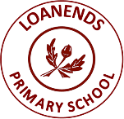 Please complete and return this form to the class teacher after your child’s absence to ensure
your child’s record and the class register are updated.Pupil Absence FormPlease complete and return this form to the class teacher after your child’s absence to ensure
your child’s record and the class register are updated.Pupil Name:Class:Date(s) of Absence:Date(s) of Absence:Reason for Absence:Reason for Absence:Parent/Guardian Signature:Date:For Class Teacher Use - Date of return:Initial:Pupil Absence FormPlease complete and return this form to the class teacher after your child’s absence to ensure
your child’s record and the class register are updated.Pupil Absence FormPlease complete and return this form to the class teacher after your child’s absence to ensure
your child’s record and the class register are updated.Pupil Name:Class:Date(s) of Absence:Date(s) of Absence:Reason for Absence:Reason for Absence:Parent/Guardian Signature:Date:For Class Teacher Use - Date of return:Initial:Pupil Absence FormPlease complete and return this form to the class teacher after your child’s absence to ensure
your child’s record and the class register are updated.Pupil Absence FormPlease complete and return this form to the class teacher after your child’s absence to ensure
your child’s record and the class register are updated.Pupil Name:Class:Date(s) of Absence:Date(s) of Absence:Reason for Absence:Reason for Absence:Parent/Guardian Signature:Date:For Class Teacher Use - Date of return:Initial: